Организационный момент в начале урока традиционно отводится учителем для наведения дисциплины, привлечения внимания к себе и уроку. Потеря пяти минут порой не дает  ожидаемого эффект, а дети еще в течение некоторого времени продолжают заниматься своими делами, не включаясь в работу. Каким должно быть приветствие учителя? Пожалуй, именно от первых слов учителя зависит психологическая атмосфера всего учебного занятия. Обращали ли Вы внимание, уважаемый читатель; как смотрят дети на учителя, входящего в класс, что в этих глазах? Прежде всего, ожидание того, что скажет учитель и как скажет. Метод «Приветствие учителя»1. «Добрый день, друзья! Я рада вас видеть, и очень хочу работать с вами! Хорошего вам настроения», – эти слова, сказанные учителем с радушной улыбкой, создадут прекрасный настрой у детей на учебное занятие.  2.- Начинаем наш урок. Какое настроение вы хотите взять с собой? (Хорошее, плохое, радостное, веселое, грустное, приподнятое, безразличное). 3.- Урок у нас сёння не звычайны, таму што да нас прышло многа гасцей. Давайце павітаемся, пажадаем ім цярпення і добрага настрою. А зараз павярніцеся да мяне, заплюшчыце вочкі, такім чынам настроімся на работу, каб лепш усё зразумець, плённа папрацаваць. Селі ціхенька і падумалі, что нам патрэбна, каб урок быў паспяховым. (Увага, цярпенне, працаздольнасць, дружба, акуратнасць, старанасць, руплівасць, цікаўнасць). Дык давайце ўсё гэта возьмем з сабой і пачнем працаваць. 4. - Ребята, повернитесь лицом друг к другу, возьмитесь за руки, почувствуйте тепло, улыбнитесь один одному и садитесь – начинаем урок.5. -  Здравствуйте, уважаемые друзья!  Я рада видеть вас в хорошем настроении, в добром здравии. Ульйщггесь друг другу, поздоровайтесь, и подумайте о чём-нибудь хорошем. Я искренне надеюсь, что наш урок, не испортит вашего настроения, а сделает его ещё лучше. Давайте сегодня поработаем немножко и станем чутьгчуть мудрее. Вы готовы? Тогда начнём.6. -Скажите, а у вас есть любимые цветы? Я люблю васильки и ромашки. Цвет василька для меня олицетворение    безоблачности, юности, света, белый цвет ромашки—цвет чистоты, любви. А какие цветы любите  вы? Заслушав ответы детей выходим на тему урока.7. Добры дзень, мае паважаныя вучні і госці, добрага вам здароўя. Набяромся станоўчай энергіі і з добрым настроем, добрымі думкамі пачнём працаваць.           Ой, мае ж вы ягамосці,           Вы прыйшлі да нас у госці?           Хоць зусім маленькі клас,           Але ўтульна будзе ў нас.           Мова родная пануе,           Шмат чаго ўрок рыхтуе.            Бог паслаў нам чынны дар:            Мова ў класе – уладар.            Непаўторная, жывая,             Мілагучная такая.8. Вітаю вас, мае дарагія сябры! Перш, чым пачаць урок, я прапаную вам крыху да яго падрыхтавацца. Заплюшчыце вочы. Уявіце, што на небе свеціць сонейка. Вы цягнецеся насустрач яго цёплым прамяням (выцягваюць рукі). Ваша цела напаўняецца сілай, бадзёрасцю. Злавіце адзін праменьчык, пакладзіце сабе ў сэрца. Іншыя пакіньце тым, каго любіце. Дакраніцеся далонькамі адзін да аднаго. Няхай цяпло вясновага сонейка застанецца ў вашых сэрцах. І вось з такім добрым настроем пачнём наш урок.9. Добры дзень, мае дарагія сябры. Сёння мы з вамі зноў адчуем мілагучнасць, яскравасць і хараство беларускай мовы. А цяпер паслухайце свой унутраны голас.      Заплюшчыўшы вочы, дзеці паўтараюць за настаўнікам:      Я буду гаварыць з пачуццём.      Я буду разважаць.      Мне трэба развіваць сваё маўленне.      Я спакойны і ўпэўнены ў сабе.      Расплюшчыце вочкі. Мы гатовы супрацоўнічаць.10. Старажытныя грэкі казалі: “Добры настрой – гэта палова перамогі”. Таму ўсміхніцеся адзін аднаму, і я вам жадаю сёння на ўроку атрымаць перамогу ў барацьбе за веды.11. Сёння нам патрэбна шмат папрацаваць, у кожнага з вас будзе магчымасць праявіць сваю кемлівасць, дапытлівасць. Я жадаю вам поспехаў у працы. Пажадайце і вы адзін аднаму поспеху, усміхніцеся мне, усміхніцеся адзін аднаму. Хай ад гэтай усмешкі стане цяплей надушы, хай яна дапаможа лёгка і радасна працаваць на ўроку, створыць добры настрой.12. Аднаго разу паспрачаліся Сонца і Месяц. Сонца кажа – лісты на дрэвах зялёныя, а Месяц кажа – яны срэбраныя. Месяц кажа – людзі на зямлі звычайна спяць, адпачываюць. А Сонца кажа – людзі амаль заўсёды ходзяць і працуюць. - Але чаму тады на Зямлі стаіць такая цішыня? – пытаецца Месяц. - Хто табе гэта сказа? – здзіўляецца Сонца. – На Зямлі пануе шум.Так яны спрачаліся вельмі доўга.Раптам прылятае Вецер. Чуе ён гэтую размову і смяецца, рагоча.Чаго спрачаецеся? Я і пры Сонцы, і пры Месяцы лятаю. Днём, калі свеціць Сонца, усё бывае так, як кажа Сонца. На Зямлі шумна, усе людзі ў руху, і лісты на дрэвах зелянеюць. А ноччу, калі свеціць Месяц, усё адбываецца па-іншаму: людзі спяць, вакол цішыня. А калі хмара закрывае Месяц, лісты на дрэвах бываюць нават чорныя. Але ні ты, Сонца, ні ты, Месяц, не ведаеце пра гэта.    Пачуў пра гэта месяц і вырашыў паглядзець, як выглядае Зямля пры Сонцы. Вось чаму, калі Сонца садзіцца, на небе з’яўляецца дапытлівы Месяц.      Магчыма, ён і цяпер разам з Сонцам за намі назірае, каб потым вывад аб нас, людзях, для сябе зрабіць. Так што будзем помніць пра гэта.13. Настаўнік: Паглядзіце ў акно. На вуліцы вясна. І мне захацелася, каб вясна была не толькі на вуліцы, але і ў нашым класе. Вы, напэўна, ведаеце, што першай прыкметай вясны з’яўляецца цёплае сонечнае надвор’е, калі пачынае раставаць снег, пад нагамі бягуць ручайкі. “Зіма плача”, - кажуць у народзе. А яшчэ адной з прымет надыходу вясны з’яўляюцца кветкі. Успомніце, якія першыя кветкі з’яўляюцца вясной? Вучань: Пралескі.Настаўнік: Правільна. Той, хто сёння вельмі добра будзе працаваць на ўроку, атрымае ад мяне пралеску. У каго будзе найбольш кветачак, той атрымае 10 балаў. Нашая праца на ўроку будзе адбывацца пад дэвізам “Важна не тое, што і колькі ты зрабіў, а як  ты гэта зрабіў”. Гэта значыць, што ў першую чаргу я буду ацэньваць якасць зробленай вамі працы, а не колькасць выкананых практыкаванняў.14. Сённяшні наш урок я хачу пачаць з адной цікавай прытчы.    У садзе раслі разам лілеі, ружы, півоні і браткі. Браткі ўвесь час сумавалі і зайздросцілі прыгажосці іншых кветак: “Што за шчасце з’явіцца на свет браткамі? Лілея ганарыцца ідэальнай белізной сваіх пялёсткаў, півоня – пышнасцю свайго ўбрання! Ружа зачароўвае сваёй велічнай постаццю і знешнім хараством! Вунь у яе які ганарлівы выгляд! Што прывабнага ў братках? У такіх звычайных кветках няма нічога асаблівага!”        Але вось прыйшоў садоўнік і, даведаўшыся аб прычыне суму браткоў, весела рассмяяўся і сказаў наступнае: “Я   пасадзіў вас таму, што хацеў бачыць менавіта вас, цудоўныя кветкі! Сваёй прыгажосцю вы прыносіце мне столькі радасці і асалоды! Ні за што ў свеце я не захацеў бы памяняць вас на што-небудзь іншае! Кожная кветка павінна ганарыцца сабой, таму што яе індывідуальная непаўторнасць і з’яўляецца сутнасцю яе прыгажосці!”          А цяпер падумайце: калі свет кветак, адлюстраваны ў прытчы, перанесці на наша рэальнае жыццё, то каго трэба разумець пад вобразамі кветак і садоўніка?15. Чытанне настаўнікам верша Мар’яна Дуксы “Ранішняя малітва”.О дзень вясёлы, шматгалосы,Ідзеш ты шпаркаю хадой.Пашлі мне ясныя нябёсыІ рэчку з цёплаю вадой.Пашлі мне новы дзень, удачу,Шчаслівым быць – зусім не грэх,І не даводзь мяне да плачу, І прынясі сягоння смех.Хоць каб сон мой добры збыўся,Каб я блінцоў наеўся ўсмак,Ні з кім не біўся, не сварыўся,Не пудзіў кошак і сабак.\хай будзе ў нас навокал згода,Усцешыцца мая радня, хай будзе між людзьмі лагодаІ запануе дабрыня.І цэлы свет са мной таксама  Хай дзень шчаслівы пражыве.16.  Вітаю вас, дарагія дзеці! Кожны чалавек вітаецца па некалькі разоў на дзень. Адны вітаюцца поціскамі рук, другія – абдымкамі, трэція – пацалункамі, а ёсць народ, які вітаецца насамі. Мы ж з вамі будзем вітацца вось так (махаю рукой). А вы са мной вітайцеся толькі тады, калі вітаюся непасрэдна з вамі.     Я вітаю тых, хто падрыхтаваўся да ўрока!    Я вітаю тых, хто умее самастойна працаваць!    Я вітаю тых, у каго сёння дрэнны настрой!    Я вітаю тых, хто любіць сваю родную вёску!    Я вітаю тых, хто любіць чытаць кніжкі!    Я вітаю тых, хто імкнецца быць добрым!    Я вітаю тых, хто гатоў плённа працаваць на сённяшнім уроку! 17. Я рада видеть ваши лица, ваши улыбки, и думаю, что этот день принесет вам радость, общение друг с другом. Сядьте удобно, закройте глаза и повторяйте за мной: «Я в школе, я на уроке. Я радуюсь этому. Внимание мое растет. Я как разведчик, все замечу. Память моя крепка. Голова мыслит ясно. Я хочу учиться. Я готов к работе. Я работаю.»18. Ребята, представьте, что мы с вами снежинки.Вот пошел сильный снег, снежинки весело кружат в воздухе, постепенно опускаясь на землю. Сначала опустились маленькие, хрупкие снежинки (сели девочки), затем снежинки побольше (сели мальчики).Все снежинки оказались на земле. Тихо все кругом, наступила звездная ночь. Но с восходом зимнего солнца снежинки начали просыпаться, они обрадовались морозному утру, улыбнулись солнышку и сказали друг другу "Доброе утро!"Я рада вновь видеть ваши лица, ваши улыбки, и, думаю, что сегодняшний день принесет нам всем радость общения друг с другом.Мне очень хочется, чтобы мы с вами во время работы на уроке покорили сегодняшнюю вершину.Успехов вам и удач!19. Закройте глаза. Представьте себе улыбку. Попытайтесь нарисовать то, что представили. Подарите рисунок соседу по парте. Подарите мне свои улыбки. Что ж, я вижу—вы готовы к работе. Начнём.20. Дорогие ребята, представьте, что сегодня на урок к нам  в класс пришла Фея Утешения и каждому из нас нашла нужное слово, чтобы успокоить и поддержать. Одним она сказала бы: «Не беспокойтесь, вы докажете свои знания». В напутствие другим слова звучали бы так: «Не волнуйтесь, вы же всё знаете» Я думаю, что и для меня у неё нашлись бы добрые слова. Фея произнесла бы: « Не тревожьтесь, урок пройдёт удачно!» 19. Вы наверное поняли, что добрые слова помогают нам уговорить, убедить, в общем успокоить, утешить человека.На доброе словоНе надо скупиться.Сказать это слово—Что дать нам напиться.Улыбнитесь друг другу, скажите добрые слова. А теперь начнём  наш урок.20. Для того, чтобы в течение всего урока сохранить работоспособность, нам нужно хорошее настроение.По каким признакам можно определить, что человек находиться в хорошем настроении? (Шутит, улыбается,поёт..)Давайте закроем глаза и подумаем о чем-нибудь хорошем. А теперь прижмите руку к сердцу, улыбнитесь, откройте глаза и подарите улыбку и хорошее настроение тому, кто сидит рядом  с вами. Молодцы! Нет ничего краше улыбающегося ученика. А теперь за работу! Вперёд к знаниям и хорошим отметкам!21. Жил на свете один мудрец и человек, который очень завидовал его мудрости. И решил завистник принародно обмануть мудреца. А придумал он вот что: "Поймаю-ка я бабочку, сожму ее в руках и спрошу у мудреца: живая у меня бабочка в руках или мёртвая? Если он ответит, что она живая, то я сожму ладони покрепче, и она умрет.. Если же ответит, что мертвая, то отпущу ее на волю. В любом случае ему не угадать".И вот в назначенный день на огромной площади собралась толпа народа. Завистник с бабочкой в ладонях подошел к мудрецу и спросил: "Какая бабочка у меня в ладонях — живая или мертвая?" На что мудрец ответил: "Всё в твоих руках".Действительно, всё в наших руках. Желаю вам успехов в достижении поставленной цели.22. Возьмитесь за руки, почувствуйте тепло друг друга. Закройте глаза, подумайте о чём-то приятном.  Вам тепло, хорошо. На душе легко и радостно. Вы спокойны, совсем спокойны. Вы будете работать дружно, помогать друг другу. У вас всё будет хорошо, сегодня у вас всё получится.Приём «Стихотворное  начало» (чаще используется в начальных классах)Весёлые, забавные стихотворения. Они помогают учащимся запомнить новые  понятия и термины.  1.  Громко прозвенел звонок,Начинаем наш урок.Наши ушки на макушке.Слушаем, запоминаем,Ни минутки не теряем.2.  Я тетрадочку открою, уголочком положу. И от вас, друзья, не скрою, ручку я вот так держу.Сяду прямо, не согнусь, за работу я возьмусь.3. - Доброе утро! Начат день! Много в класс пришло гостей.
 С ними будет нам теплей.
 Я очень хочу, что бы вы улыбались, 
работой своей вы довольны остались.
 Пусть этот урок нас порадует всех. 
И каждый из нас ощутит свой успех.4. Учащиеся становятся в круг, держась за руки, учитель произносит слова шёпотом, а учащиеся повторяют их хором вслух:     Мы – умные! Мы – дружные!    Мы – внимательные! Мы – старательные!    Мы отлично учимся и всё у нас получится5.  Кошка греется на солнце, Солнца луч в окошко бьёт.Джозеф Пристли и две мыши открывают (кислород) . 6. При изучении темы «Строение цветка» (на фоне музыки) Вы проходите мимо цветка?Наклонитесь.     Поглядите на чудо,Которое видеть раньше вы нигде не могли.Он умеет такое, что никто на земле не умеет,Из одной и той же черного цвета земли  Он то красный, то синий, то сиреневый,то золотой! 7.  Дзень добры! Вы сядайце, калі ласка,           Прыйшла сустрэч жаданая пара.           Вас запрашаю я на ўрок, бы ў казку,          Жадаю шчасця, поспехаў, дабра.Метод "Заверши фразу" Назначение методаОперативное включение в деятельность участников педагогического взаимодействия, создание благоприятной атмосферы, установление коммуникации.Требования к реализации метода1.	Оптимальное количество участников — до 30 чел.2.	Специального оборудование не требуется.3.	Продолжительность — до 5 мин.
Порядок реализации методаПедагог называет фразу (например, "Я пришел сюда "А еще хочу сказать "А знаете ли вы..?", "Если бы я был деканом факультета ..." к т. п.) и предлагает участникам взаимодействия, не обдумывая, завершить ее.Каждый из участников поочередно произносит аредложенную фразу и свой вариант ее завершения.После выступления всех участников педагог представляет свой вариант завершения фразы.КомментарийМетод "Заверши фразу" можно использовать на каждом занятии. С него начинается организация взаимодействия педагога и учащегося.Этот метод позволяет очень оперативно (с первых минут занятия} включить в работу по осмыслению обсуждаемой проблемы (темы занятия) сразу всех учащихся, создать условия   их развития.Метод "Подари цветок"Назначение методаСоздание благоприятной атмосферы, развитие коммуникативных навыков, оперативное включение в деятельность участников педагогического взаимодействия.Требование к реализации методаОптимальное количество участников — до 30 чел.Необходимое оборудование — один живой или искусственный цветок.3.	Продолжительность — до 10 мин.
Порядок реализации методаПедагог знакомит участников с условиями реализации метода: каждый из участников при дарении цветка кому-либо из присутствующих должен объяснить свою мотивацию дарения.Педагог дарит цветок одному ни участников и объясняет, почему он это делает.Участник, получивший цветок, дарит его другому участнику взаимодействия, объясняя свою мотивацию дарения и т. д.КомментарийЦветок можно дарить одним и тем же участникам несколько раз.Реализация метода завершается тогда, когда цветок побывал у многих участником (и, возможно, снова оказался у педагога).Метод "Аллитерация  имени"Назначение методаСоздание благоприятной атмосферы, установление коммуникации, включение в деятельность участников педагогического взаимодействия.Требования к реализации метода1.	Оптимальное количество участников — до 30 чел.2.	Специального оборудования не требуется.3.	Продолжительность — 5—10 мин.
Порядок реализации методаЖелательно, чтобы участники разместились на своих местах, образуя круг.Педагог объясняет название метода и условия его реализации: аллитерация [лат. аd к, при + littera буква] — повтор одного и того же звука или группы звуков. Аллитерация имени — дополнительная характеристика к имени участника, которая начинается с той же буквы, что и имя (например. Сергей серьезный, Оксана обаятельная, Михаил мудрый и т. д.).Каждому из участников предлагается в течение 1 мин. придумать аллитерацию своего имени, чтобы она отражала его индивидуальность.После того как придуманы аллитерации имен, педагог, начиная с себя, говорит: "Хочу вам представиться: я — Сергей серьезный", после чего передает эстафету следующему участнику (эстафетным атрибутом может быть ручка, маркер, открытка и т. д.).5.Следующий участник, сначала представляет  предыдущего, называя аллитерацию его имени, а затем представляет себя и т. д. 
6. Последнему участнику необходимо назвать аллитерации имен всех участников взаимодействия, завершив это представление аллитерацией своего имени.Метод "Комплимент"Назначение метода         Создание благоприятной атмосферы, установление коммуникации, оперативное включение в деятельность участников педагогического взаимодействия.Требования к реализации метода  1. Оптимальное количество участников    до 30 чел.Специального оборудования не требуется.Продолжительность — до 5 мин. Порядок реализации метода1. Педагог знакомит участников с условиями реализации метода: каждому необходимо сделать комплимент находящемуся слева от него соседу.2. Педагог делает комплимент находящемуся слева от него соседу.  3. Каждый из участников поочередно делает комплимент соседу, находящемуся слева от него.4. Последний участник делает комплимент педагогу.5. Осуществляется рефлексия состоявшегося взаимодействия.Метод "Поменяемся местами"Назначение метода Создание благоприятной атмосферы, оперативное включение в деятельность участников педагогического взаимодействия, установление коммуникации.Требования к реализации метода 1.	Оптимальное количество участников — до 30 чел.	 2.	Специального оборудования не требуется.  3.	Продолжительность — до 5 мин  
Порядок реализации метода	 Участники размещаются на своих местах, образуя  кругПедагог предлагает участникам быстро меняться местами, отвечая таким образом на вопросы и выражая свое отношение к каким-либо предметам, событиям, явлениям. Оптимальное количество вопросов—10—15.	 .. Например, педагог говорит: "Пусть поменяются местами те, кто (у кого ):•уже проснулся;	 •жаждет деятельности;•пил на завтрак чай ;•пил на завтрак кофе;•добирался до школы пешком;добирался до школы на общественном транспорте•желает узнать что-то новое;желает общаться;	 • хорошее настроение;•есть что-то серое (черное  и т. д.) в одежде;•обувь черного цвета и т. д.3. Участники. отвечающие на вопрос удовлетрительио, должны быстро подняться со своего места и пересесть на другое, освободившееся. Если    участники отвечают на вопрос отрицательно, то они остаются на своих местах.
 Комментарий Данный метод может быть использован и в  целях рефлексии состоявшегося взаимодействия, в этом случае педагог предлагает поменяться местами тем участникам, кто:	 •	удовлетворен состоявшейся работой;  
•       неудовлетворен;  •	затрудняется определить свое эмоциоиальное состояние;•       чему-либо научился;•	высоко оценивает содержание урока (внеклассной  работы); •       доволен состоявшимся общением; 
•       работал творчески, а не по шаблону;
•       устал;	 •      хотел бы продолжить работу и т. д.  Метод "Имя и жест»Назначение метода Создание благоприятной атмосферы, установление  коммуникации, оперативное включение в деятельность участников педагогического взаимодействи я, развитие  их зрительной памяти.      Требования  к  реализации  метода1.	Оптимальное количество участников — до 3чел.      2.	Специального оборудования не требуется3.	Продолжительность — до 10 мин.
Порядок  организации метода	1. Участники садятся в круг, чтобы хорошо видеть друг друга.	 2.  Педагог знакомит участников с условиями реализации метода:  каждый из них должен представить предыдущих участников, называя их имена и повторяя (демонстрируя) жесты, которыми они сопровождались.
дались. Свое имя каждый  участников сопровождает  выразительным жестом.	Педагог называет свое имя, демонстрируя его  каким-либо жестом.      Следующий участник сначала называет им педагога и показывает его жест, а затем представляет свое имя и жест и т. д. Последнему участнику необходимо назвать имена и продемонстрировать  жесты  всех участников взаимодействия.  Метод "Если бы я был явлением природы "Назначение методаСоздание благоприятной атмосферы, включение  в деятельность, установление  коммуникации, самоидентификация участников педагогического взаимодействия.Требования к реализации методаОптимальное количество участников — до 30 челСпециального оборудования не требуется.Продолжительность — 5 — 7 мин. Порядок реализации метода1. Педагог называет метод и предлагает участи кам идентифицировать себя с каким-либо явлением  природы, завершив фразу "Если бы я был явление природы ".Приём  “Загадочное слово”Учитель предлагает прописать части загаданного слова и подумать, какое слово из них можно составить.Пример.Начало урока «Лексическое значение слова». Предлагается прописать: гр, аф, эпи.
Задание. Какое слово можно составить из данных буквосочетаний? Известно ли вам, что это слово обозначает?  (Толкование слова ищет ученик, которому на уроке выпало играть роль господина Словаря.)У нашего урока тоже есть эпиграф. Это слова французского философа Рене Декарта: «Определите точно каждое слово, и вы избавитесь от половины заблуждений». Пропустите строчку и запишите эпиграф, соблюдая правила его оформления на письме. Как вы понимаете это высказывание французского философа? Как вы думаете, о чем пойдет речь на нашем сегодняшнем уроке? Запишите тему урока: «Лексическое значение слова».Приём  “Намёки”Учитель предлагает записать прописные буквы и предлагает угадать слово, первую букву которого  записали, по намеку.  А затем спрашивает, что объединяет эти  слова.Пример. Начало урока по теме «Имена существительные собственные и нарицательные». Для каллиграфической записи предлагаются прописные буквы: А, Э, Н.Задание. Попробуйте угадать слово, первую букву которого вы записали, по намеку. Например, Б – нос – Буратино; И – дурак – Иван.
А – Страна чудес – ? (Алиса);
Э – Изумрудный город – ? (Элли);
Н – Солнечный город – ? (Незнайка).
Что общего между угаданными словами? (Это имена героев сказочных повестей.)(Произведения жанра «сказочная повесть» изучаются в это время на уроках литературы.)
Записанные вами существительные – это имена собственные или нарицательные? Чем собственные существительные отличаются от нарицательных? Запишите тему урока: «Имена существительные собственные и нарицательные».Приём  “Третье лишнее” или «Что общего?»Учитель предлагает записать слова, а затем спрашивает какое слово лишнее и почему.  Пример. Начало второго урока по теме «Словосочетание». Для записи предлагаются слова щи, ищи, щит. Задание. Какое из слов лишнее и почему? (Возможные варианты ответов: лишнее слово – щи, так как в нем 2 звука, а в остальных 3; лишнее слово – ищи, так как оно начинается с гласного звука, а щи и щит – с согласного; лишнее слово – ищи, так как в нем 2 слога, а в словах щи и щит – 1; лишнее слово – ищи, так как это глагол, а щи и щит – имена существительные.)
Если мы составим предложение, где глагол ищи будет выполнять роль сказуемого, каким будет это предложение по цели высказывания?Составьте со всеми записанными словами словосочетание по схеме:(Например, свари щи, ищи смысл, возьми щит.)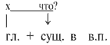 Повторение теоретических сведений:Как определить строение словосочетания? (Чтобы определить строение словосочетания, надо найти главное и зависимое слово в словосочетании и определить, какими частями речи они выражены.)Как определить значение словосочетания? (Чтобы определить значение словосочетания, надо поставить от главного слова к зависимому смысловой вопрос.)Докажите, что составленные вами словосочетания одинаковы по строению и значению.Пример.  В начале второго урока по теме «Правописание о / ё после шипящих в корне слова» для каллиграфической записи предлагаются такие слова: шёл, шок, шёлк.Задание
Что общего в этих словах с точки зрения фонетики? Какое слово лишнее? Почему? Далее можно провести распределительный диктант. распределите по 2 колонкам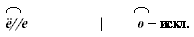 слова шоссе, щетка, пришел, жокей, челка, шов, решетка, шоколад, шепот, шорох, щелкать, капюшон.Приём  “Пропорция”Учитель предлагает  решить пропорцию  из слов  для каллиграфической записи Пример.Начало урока «Род имен существительных». Слова для упражнения в каллиграфии: Сеня, Сена, сено.Решите пропорцию, для этого определите постоянные морфологические признаки имен существительных.Сена (собственное, неодушевленное) / сено (нарицательное, неодушевленное)______________________________________________________
Сеня (собственное, одушевленное) / ? (нарицательное, одушевленное)Загаданное слово – соня.Определите род существительных в нашей пропорции. Какого рода существительное соня? Ответ на этот вопрос вы найдете в учебнике «Теория», параграф 73.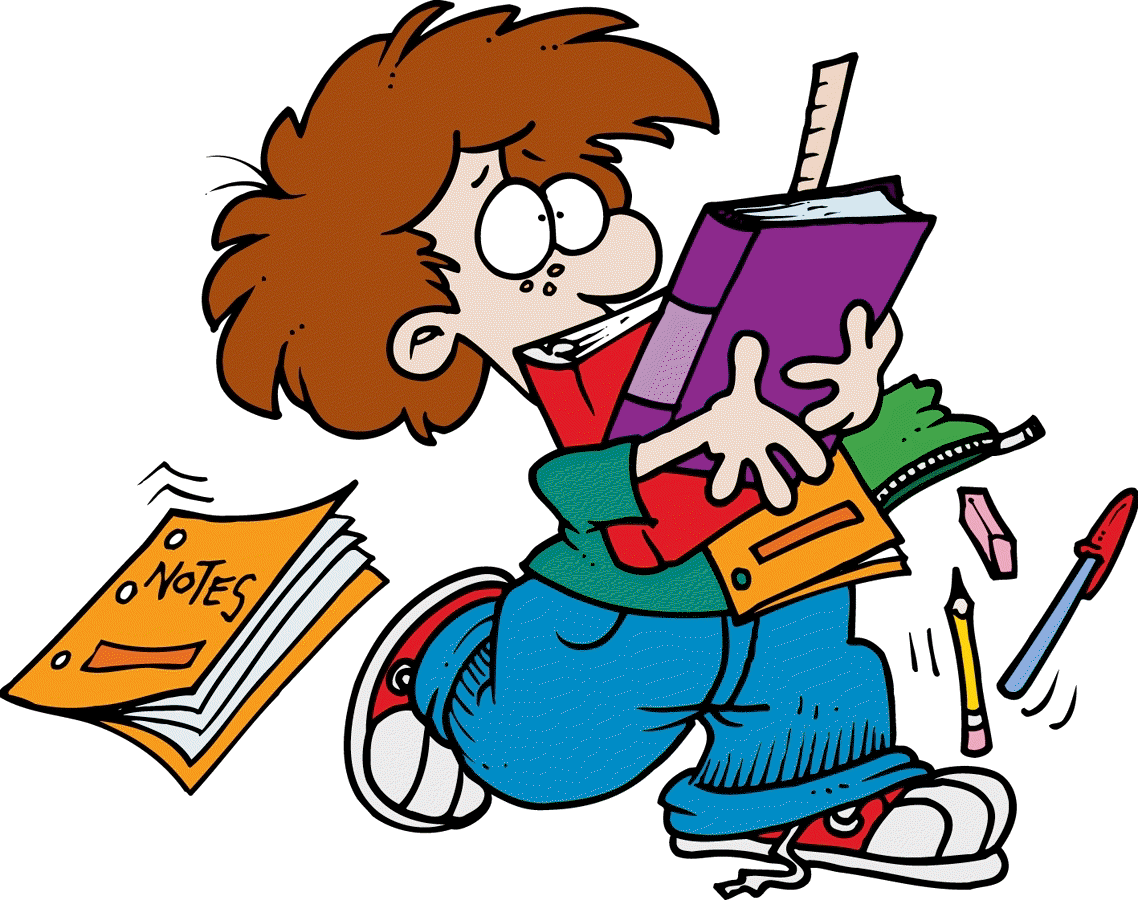 Приём  “Нестандартный вход в урок”Универсальный прием ТРИЗ, направленный на включение учащихся в активную мыследеятельность с первых минут урока.Учитель начинает урок с противоречивого факта, который трудно объяснить на основе имеющихся знаний.Пример.Физика. Тема урока «Теплопередача».До начала урока на окно поставить графин с водой, а перед входом учащихся развернуть его противоположной стороной. Попросить детей потрогать графин рукой и объяснить, почему сторона графина, повернутая к солнцу холодная, а противоположная – теплая.Приём  “Отсроченная отгадка”Универсальный приём ТРИЗ, направленный на активизацию мыслительной деятельности учащихся на уроке. Формирует: умение анализировать и сопоставлять факты; умение определять противоречие; умение находить решение имеющимися ресурсами. 1 вариант приема. В начале урока учитель дает загадку (удивительный факт), отгадка к которой (ключик для понимания) будет открыта на уроке при работе над новым материалом. 2 вариант приема Загадку (удивительный факт) дать в конце урока, чтобы начать с нее следующее занятие. Пример. Я расскажу вам правдивую и удивительную историю! В 1896 году в Екатеринбурге один крестьянин построил большой бревенчатый дом. Потом обставил его деревянной мебелью, обложил со всех сторон поленьями, облил керосином и поджег при большом стечении народа. В результате этой акции он значительно разбогател... К концу сегодняшнего занятия вы попробуете догадаться — что же все-таки произошло? Ответ. Крестьянин изобрел противопожарный раствор. Пропитанное им дерево становилось негорючим. Построил и поджег дом он на торгово-промышленной выставке, сделав тем самым прекрасную рекламу своему изобретению. Попутно еще и выиграл несколько денежных пари у скептиков. А теперь мы будем изучать новую важную тему «Горение и управление его интенсивностью». Приём "Ассоциативный ряд" К теме или конкретному понятию урока нужно выписать в столбик слова-ассоциации. Выход будет следующим: 1.Если ряд получился сравнительно правильным и достаточным, дать задание составить определение, используя записанные слова; затем выслушать, сравнить со словарным вариантом, можно добавить новые слова в ассоциативный ряд; •оставить запись на доске, объяснить новую тему, в конце урока вернуться, что-либо добавить или стереть. «Ассоциативный ряд».2.Учитель пишет на доске какое-нибудь слово (или название темы). Учащимся предлагается записать на отдельных листочках ассоциации, которые у них возникли в связи с представленным на доске словом. Далее учитель собирает листочки с ассоциациями и в совместной с учащимися деятельности анализирует написанное. В результате такого анализа появляется либо структурно-логическая схема, позволяющая классифицировать ассоциации учащихся, либо по совпадению ассоциаций определяется обобщенный образ темы (субъектный опыт учащихся). Такая работа позволяет учителю и учащимся не только провести квалификацию имеющихся у школьников представлений, но и спланировать изучение новой темы с учетом имеющегося у детей субъектного опыта.Пример. Сентиментализм. Ассоциации: чувство, литературное направление,эмоции,природа. Выводится определение: сентиментализм - литературное направление, возводящее в культ чувствоПриём  “Удивляй!”Описание: универсальный приём, направленный на активизацию мыслительной деятельности и привлечение интереса к теме урока. Формирует: умение анализировать; умение выделять и формулировать противоречие. Учитель находит такой угол зрения, при котором даже хорошо известные факты становятся загадкой. 
Пример Урок природоведения зимой начинается с небольшого рассказа. Однажды, в небольшой африканской стране ребятам читали рассказ об удивительной стране, в которой люди ходят по воде! И самое интересное, что это был правдивый рассказ! А теперь посмотрите в окно! Разве мы с вами не ходим по воде? Мы так привыкли к воде,что…Приём “Необъявленная тема”Универсальный приём ТРИЗ, направленный создание внешней мотивации изучения темы урока. Данный прием позволяет привлечь интерес учащихся к изучению новой темы, не блокируя восприятия непонятными терминами. Пример Учитель записывает на доске слово «Тема», выдерживает паузу до тех пор, пока все не обратят внимание на руку учителя, которая не хочет выводит саму тему. Учитель: Ребята, извините, но моя рука отказалась написать тему урока, и, кажется, неслучайно! Вот вам еще одна загадка, которую вы разгадаете уже в середине урока: почему рука отказалась записать тему урока? Данный вопрос записывает в уголке классной доски. Учитель: Ребята, вам предстоит проанализировать и доказать, с точки зрения полезности, отсутствие темы в начале урока! Но начинать урок нам все равно надо, и начнем с хорошо знакомого материала… Приём  “Фантастическая добавка”Универсальный приём, направленный на привлечение интереса к теме урока. Прием предусматривает перенос учебной ситуации в необычные условия или среду. Можно перенестись на фантастическую планету; изменить значение какого-то параметра, который обычно остается неизменным; придумать фантастическое животное или растение; перенести литературного героя в современное время; рассмотреть привычную ситуацию с необычной точки зрения. Пример На уроке биологии при изучении реальных механизмов защиты животных в экстремальных температурных условиях можно предложить следующую ситуацию. Представьте, что на Антарктиде минимальная температура понизилась еще на 10 градусов. Что смогут «придумать» пингвины, чтобы выжить в таких условиях? 